IEEE P802.15Wireless Personal Area NetworksComment #125, #137Resolution: AiPAll arrows are opposite in the current figure. They shall be corrected.Reverse the direction of all arrows in figure 7.Comment #130Resolution: AiPReplace L2R-D IE with TC IE and delete the unnecessary description about security.Modify the first paragraph of clause 5.1.2.2 as follows:A device may join a L2R mesh tree if it already joined a L2R PAN. A device may join several L2R mesh trees if necessary. When a device wishes to join a tree, the next higher layer invokes the L2RLME-JOINTREE.request primitive to request the L2R sublayer to join a mesh tree with the EntityID and the TreeRootID indicated in the primitive. Upon reception of this primitive, the L2R sublayer initiates an enhanced active scan to discover the existing mesh trees. During the enhanced active scan, the joining device broadcasts an EBR with an L2R Discovery (L2R-D) TC IE without content, i.e. all the fields after the Type field in the L2R-D TC IE are omitted. The L2R-D TC IE is defined in 6.2.16.2.2. When an FFD able to act as a coordinator receives the L2R-DTC IE, it replies with a EB containing a L2R-DTC IE without encryption, unless the encryption key of a beacon is known to all the devices. In the latter case the encryption keys exchange occur prior to any L2R operation and is out of the scope of this document. If the device receives a L2R-DTC IE with the required Entity ID and Mesh Root Address fields, it configures its mesh tree according to the information retrieved from the TC IE and transmits its own TC IE. The L2R sublayer sends a L2RLMEJOIN-TREE.confirm primitive with a SUCCESS Status to the next higher layer. This procedure is illustrated in Figure 8. If no mesh tree satisfies the requirements, the L2R sublayer may reattempt to trigger an enhanced scan to find the desired L2R mesh tree up to l2rMaxScanRetry. If the desired L2R mesh tree is not found after l2rMaxScanRetry enhanced scans, the Status parameter of the L2RLME-JOIN-TREE.confirm primitive is set to the appropriate error code. The L2RLME-JOIN-TREE.request and L2RLME-JOINTREE.confirm primitives are described in 7.1.1.7 and 7.1.1.8 respectively.Comment #147, #148Resolution: AiPAdd expiration mechanism of address assignment and modify the related IE frame format.Add primitives related to address assignment.Modify the text related to above modification.Modify the clause 5.1.2.5 as follows:The next higher layer of the joiner can invoke L2RLME-AA-RQ.request primitive to request a short address to the PAN coordinator. When the L2R layer receives the L2RLME-AA-RQ.request primitive from its higher layer for first short address assignment If a device wants to be assigned a short address, it may invokes MCPS-DATA.request primitive to transmit an MP frame with Address Assignment Request (AA-RQ) IE and Routing IE to the coordinator that it associated to. If the AA-RQ IE is successfully transmitted to the coordinator, the L2R layer issues the L2RLME-AA-RQ.confirm primitive, with a status of SUCCESS, to the next higher layer. If the parameters of this primitive are invalid, INVALID_PARAMETER is returned as the status. If any error occurs during MAC data transmission, the error code of MAC transmission is returned as the status. When the coordinator received the AA-RQ IE successfully, the L2R layer of the coordinator invokes MCPS-DATA.request primitive to transmit an MP frame with the received AA-RQ IE and Routing IE to one of mesh roots that has a direct connection to the PAN coordinator. If a mesh root is connected to the PAN coordinator, it informs the devices in the L2R mesh tree with the PAN Coord Connection field in the Descriptor field of the TC IE. The L2R layer of the mesh root that receives the AA-RQ IE issues the L2RLME-AA-RQ.indication primitive to the next higher layer. The next higher layer delivers the AA-RQ message to the PAN coordinator. If the short address in the Allocated Address field is not available, the PAN coordinator registers one of available short addresses to the joiner. If there is no available short address, nothing is registered and FALSE is returned. Otherwise, the PAN coordinator registers the joiner’s new address as requested. The PAN coordinator registers configured allowable expiration time for the registered short address if the requested expiration time in the AA-RQ message is not allowable. Otherwise, the requested time is registered as the expiration time for that address. Then the next higher layer of the mesh root invokes the L2RLME-AA-RP.request primitive as the PAN coordinator registered and then the L2R layer of the mesh root replies with an Address Assignment Reply (AA-RP) IE to the coordinator that the joiner associated to. If the AA-RP IE is successfully transmitted, the L2R layer of the mesh root issues the L2RLME-AA-RP.confirm primitive, with a status of SUCCESS, to the next higher layer. If the parameters of this primitive are invalid, INVALID_PARAMETER is returned as the status. If any error occurs during MAC data transmission, the error code of MAC transmission is returned as the status. The coordinator that the joiner associated to forwards the AA-RP IE received from the mesh root to the joiner referring the ‘Joining Device Extended Address’ in the AA-RP IE. If the joiner is an end device that is RFD, the coordinator updates its child address stored during MAC association according to the received AA-RP IE. The L2R layer of the joiner that receives the AA-RP IE issues the L2RLME-AA-RP.indication primitive to the next higher layer. The AA-RQ IE and AA-RP IE are described in 6.2.14 and 6.2.15 respectively.Unless the next higher layer of a device updates the expiration time of its short address by issuing the L2RLME-AA-RQ.request primitive before the expiration time of the assigned short address is expired, the assigned short address is expired by the PAN coordinator and it may be used for another device. When the L2RLME-AA-RQ.request primitive is invoked in the L2R layer of the device that has an assigned short address, the device sends an AA-RQ IE to the mesh root with a direct connection to the PAN coordinator directly. If the AA-RQ IE is successfully transmitted, the L2R layer of the mesh tree issues the L2RLME-AA-RQ.confirm primitive, with a status of SUCCESS, to the next higher layer. If the parameters of this primitive are invalid, INVALID_PARAMETER is returned as the status. If any error occurs during MAC data transmission, the error code of MAC transmission is returned as the status. If the short address in the Allocated Address field is not available, coordinator registered and then the L2R layer of the mesh root replies with an Address Assignment Reply (AA-RP) IE to the coordinator that the joiner associated to.If the AA-RQ IE in the MP frame is successfully received, the next higher layer of the mesh root is informed the reception of the AA-RQ IE by L2RLME-AA.RQ.indication and delivers the AA-RQ message to the PAN coordinator. If the short address in the AA-RQ message is already assigned to the originator of the AA-RQ IE or is available as a new address assignment, the PAN coordinator moves to registration process of expiration time. If the requested address is not available for the originator of the AA-RQ IE, the PAN coordinator registers one of available short addresses to the originator of the AA-RQ IE. If there is no available short address, nothing is registered and FALSE is returned. The PAN coordinator registers configured allowable expiration time for the registered short address if the requested expiration time in the AA-RQ message is not allowable. Otherwise, the requested time is registered as the expiration time for that address. Then the next higher layer of the mesh root invokes the L2RLME-AA-RP.request primitive as the PAN coordinator registered and then the L2R layer of the mesh root replies with an Address Assignment Reply (AA-RP) IE to the originator of the AA-RQ IE. If the AA-RP IE is successfully transmitted, the L2R layer of the mesh root issues the L2RLME-AA-RP.confirm primitive, with a status of SUCCESS, to the next higher layer. If the parameters of this primitive are invalid, INVALID_PARAMETER is returned as the status. If any error occurs during MAC data transmission, the error code of MAC transmission is returned as the status. The L2R layer of the device that receives the AA-RP IE issues the L2RLME-AA-RP.indication primitive to the next higher layer.If next higher layer invokes the L2RLME-ARel.request primitive, an Address Release (ARel) IE is transmitted through a mesh root connected to the PAN coordinator and the assigned address in the PAN coordinator is released. If the ARel IE is successfully transmitted, the L2R layer of the mesh tree issues the L2RLME-ARel.confirm primitive, with a status of SUCCESS, to the next higher layer. If the parameters of this primitive are invalid, INVALID_PARAMETER is returned as the status. If any error occurs during MAC data transmission, the error code of MAC transmission is returned as the status. When the mesh root receives the ARel IE, the next higher layer of the mesh tree is informed by the L2RLME-ARel.indication primitive. The ARel IE is described in 6.2.16. These procedure is illustrated in Figure x.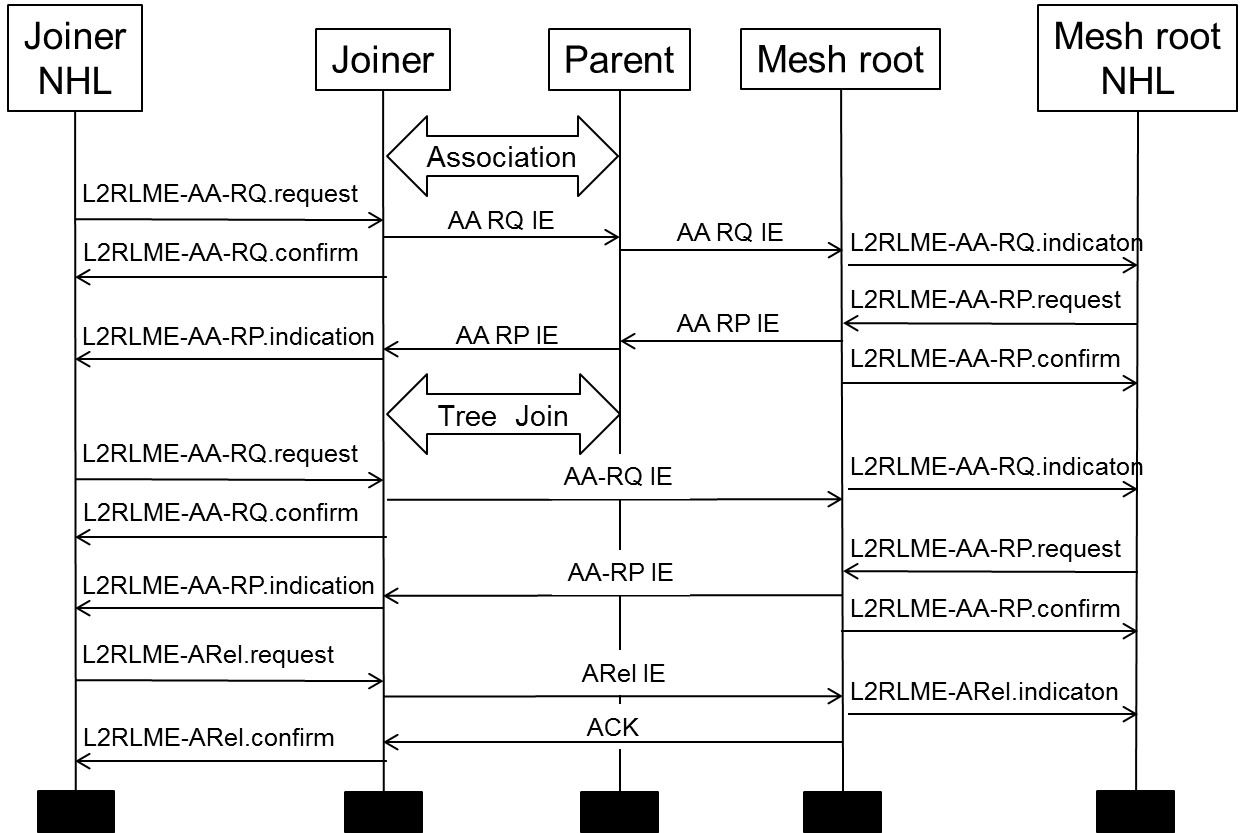 Figure x-Address Assignment ProcedureIf multiple PANs are present, L2R routing uses long addresses. In this case, short address assignment is out of the scope of this document.The AA-RQ, AA-RP and ARel IEs are transmitted within a MP frame along with a L2R Routing IE in order to route them to the mesh root.Modify the figure 63 as follows:Figure 63-Format of the AA-RQ IEModify the text and the figure after Figure 63 in the clause 6.2.14 as follows:6.2.14.1 Joining Device Extended Address fieldThe Joining Device Extended Address field contains the extended address of the device attempting to join the PAN.6.2.14.2 Allocated Address fieldThe Allocated Address field contains the short address that is already allocated to the device or is expected to be allocated to the device.6.2.14.3 Expiration Time fieldThe Expiration Time field contains the expiration time of the short address in the Allocated Address field. The Expiration Time field is formatted as illustrated in Figure xx.Figure xx-Format of the Expiration Time fieldThe Unit field in the Expiration time field format indicates the unit of the Expiration time value and may take one of the values listed in Table xx. Table xx-Expiration Time unitsModify the figure 64 as follows:Figure 64-Format of the AA-RP IEModify the clause 6.2.15.1 as follows:6.2.15.1 Status fieldWhen the Status field is set to 1, the AA request has been approved and AA-RP IE contains an Allocated Address field and an Expiration Time field. Otherwise the AA request has been denied and the Allocated Address field and the Expiration Time field is are omitted.Add the following clause after 6.2.15.3:6.2.15.4 Expiration Time fieldThe Expiration Time field contains the expiration time of the assigned short address in the Allocated Address field. Modify the figure 65 as follows:Figure 65-Format of the AA-Rel IEAdd the text after Figure 65 as follows:6.2.16.1 Extended Address fieldThe Extended Address field contains the extended address of the device that is going to send this IE.6.2.16.2 Short Address fieldThe Short Address field contains the short address assigned to the device that is going to send this IE.Add the new clause after the clause 7.1.2.2 as follows:7.1.3 Primitives to manage a short address assignment7.1.3.1 L2RLME-AA-RQ.requestThe L2RLME-AA-RQ.request primitive is used by the next higher layer to request the L2R sublayer to initiate the short address assignment procedure when its short address is not assigned or to update the expiration time of its assigned short address when its short address is already assigned.The semantics of this primitive are:L2RLME-AA-RQ.request (					AllocatedAddress,					ExpirationTimeUnitExpirationTime)The primitive parameters are defined in Table xx.Table xx - L2RLME-AA-RQ.request parameters7.1.3.2 L2RLME-AA-RQ.confirmThe L2RLME-AA-RQ.confirm primitive is used by the L2R sublayer to inform the next higher layer of the result of the short address assignment request.The semantics of this primitive are:L2RLME-AA-RQ.confirm (					Status)The primitive parameters are defined in Table xx. Table xx - L2RLME-AA-RQ.confirm parameters7.1.3.3 L2RLME-AA-RQ.indicationThe L2RLME-AA-RQ.indication primitive is used by the L2R sublayer to inform the next higher layer of reception of AA-RQ IE.The semantics of this primitive are:L2RLME-AA-RQ.indication (					ExtendedAddress,					ShortAddress,					ExpirationTimeUnit,					ExpirationTime)The primitive parameters are defined in Table xx.Table xx - L2RLME-AA-RQ.indication parameters7.1.3.4 L2RLME-AA-RP.requestThe L2RLME-AA-RP.request primitive is used by the next higher layer to request the L2R sublayer to reply an AA-RP IE.The semantics of this primitive are:L2RLME-AA-RP.request (				Status,				ExtendedAddress					AllocatedAddress,					ExpirationTimeUnit,ExpirationTime)The primitive parameters are defined in Table xx.Table xx - L2RLME-AA-RP.request parameters7.1.3.5 L2RLME-AA-RP.confirmThe L2RLME-AA-RP.confirm primitive is used by the L2R sublayer to inform the next higher layer of the result of the short address assignment request.The semantics of this primitive are:L2RLME-AA-RP.confirm (					Status)The primitive parameters are defined in Table xx.Table xx - L2RLME-AA-RP.confirm parameters7.1.3.6 L2RLME-AA-RP.indicationThe L2RLME-AA-RP.indication primitive is used by the L2R sublayer to inform the next higher layer of reception of AA-RP IE.The semantics of this primitive are:L2RLME-AA-RP.indication (					Status,ExtendedAddress,					ShortAddress,					ExpirationTimeUnit,					ExpirationTime)The primitive parameters are defined in Table xx.Table xx - L2RLME-AA-RP.indication parameters7.1.3.7 L2RLME-ARel.requestThe L2RLME-ARel.request primitive is used by the next higher layer to request the L2R sublayer to release the allocated short address.The semantics of this primitive are:L2RLME-AA-RP.request (					AllocatedAddress,)The primitive parameters are defined in Table xx.Table xx - L2RLME-ARel.request parameters7.1.3.8 L2RLME-ARel.confirmThe L2RLME-ARel.confirm primitive is used by the L2R sublayer to inform the next higher layer of the result of the L2RLME-ARel.request.The semantics of this primitive are:L2RLME-ARel.confirm (					Status)The primitive parameters are defined in Table xx.Table xx - L2RLME-ARel.confirm parameters7.1.3.9 L2RLME-ARel.indicationThe L2RLME-ARel.indication primitive is used by the L2R sublayer to inform the next higher layer of reception of ARel IE.The semantics of this primitive are:L2RLME-ARel.indication (					ExtendedAddress,					ShortAddress,					)The primitive parameters are defined in Table xx.Table xx - L2RLME-ARel.indication parametersProjectIEEE P802.15 Working Group for Wireless Personal Area Networks (WPANs)IEEE P802.15 Working Group for Wireless Personal Area Networks (WPANs)TitleProposed Comment Resolutions for CID 125, 137, 130, 147, 148Proposed Comment Resolutions for CID 125, 137, 130, 147, 148Date Submitted13 July 201513 July 2015Source[Noriyuki Sato, Kiyoshi Fukui] [OKI Electric Industry Co., Ltd.][2-5-7, Hommachi, Chuo-ku, Osaka, 541-0073 Japan]Voice:	[+81-6-6260-0700]Fax:	[+81-6-6260-0700]E-mail:	[sato652@oki.com]Re:Proposed comment resolutions related to the 802.15.10 Consolidated Comment Entry Form, CID 125, 137, 130, 147, 148Proposed comment resolutions related to the 802.15.10 Consolidated Comment Entry Form, CID 125, 137, 130, 147, 148AbstractThis document provides a proposed comment resolutions for the comments which are related to the security section of D1 of 802.15.10This document provides a proposed comment resolutions for the comments which are related to the security section of D1 of 802.15.10PurposeTo proposeTo proposeNoticeThis document has been prepared to assist the IEEE P802.15.  It is offered as a basis for discussion and is not binding on the contributing individual(s) or organization(s). The material in this document is subject to change in form and content after further study. The contributor(s) reserve(s) the right to add, amend or withdraw material contained herein.This document has been prepared to assist the IEEE P802.15.  It is offered as a basis for discussion and is not binding on the contributing individual(s) or organization(s). The material in this document is subject to change in form and content after further study. The contributor(s) reserve(s) the right to add, amend or withdraw material contained herein.ReleaseThe contributor acknowledges and accepts that this contribution becomes the property of IEEE and may be made publicly available by P802.15.The contributor acknowledges and accepts that this contribution becomes the property of IEEE and may be made publicly available by P802.15.CIDCommenterPageClauseLineCommentProposed change125Soo-Young Chang175.1.2.13In Figure 7, the scan type should be informed by the MAC first before the L2R layer sends a scan request.Modify Figure 7 and text in Page 16 lines 36-40.137Jussi Haapola175.1.2.12-20There is something wrong with Figure 7; either the arrows point to wrong directions or the temporal sequence is incorrect.Fix Figure 7 or if it is correct, provide an interpretation how to enable the communication flow.CommenterPageClauseLineCommentProposed changeVerotiana Rabarijaona175.1.2.225This paragraph is not consistent with Fig. 8. The join procedure should use the TC IE and not the L2R-D IECorrect the paragraph to be consistent with Fig, 8CIDCommenterPageClauseLineCommentProposed change147Noriyuki Sato205.1.2.53Address assignment mechanism should hire timeout mechanism to prevent zombie address (unused but not released).Add time out mechanism.148Noriyuki Sato205.1.2.53Considering using indirect transmission for end-device, the result of address assignment shall be known to the parent which cares the end-device, or the parent device cannot manage indirect transmission in the case that the dst address is short address of the end device.Address assignment should be done via parent device, or the assigned address should be informed to the parent device to which the end device associate.Bits:0-78-1415Octet:821LengthSub-IDType=0Joining DeviceExtended AddressAllocatedAddressExpiration TimeBits:01-7UnitValueValue b0Description0Minutes1HourBits:0-78-14151617-23Octet:80/20/1LengthSub-IDType=0StatusReservedJoining DeviceExtended AddressAllocatedAddressExpirationTimeBits:0-78-1415Octet:82LengthSub-IDType=0ExtendedAddressShortAddressNameTypeValid RangeDescriptionAllocatedAddressShort address0x0000-0xfeff, 0xffffAlready allocated short address or short address expected to be allocated. If there is no preference of assigning short address, it is set to 0xffff.ExpirationTimeUnitENUMERATIONMinute, HourUnit of the ExpirationTime.ExpirationTimeInteger0x00-0x7fExpiration time expected to be allocated in ExpirationTimeUnit.NameTypeValid RangeDescriptionStatusENUMERATIONSUCCESS, INVALID_PARAMETER, Error codes of MAC DATA transmissionReports the result of invoking a L2RLME-AA-RQ.requestNameTypeValid RangeDescriptionExtendedAddressExtended address0x0000000000000000 – 0xffffffffffffffffExtended address of the device that sent the AA-RQ IE.Short addressShort address0x0000-0xfeff, 0xffffAllocated short address. The value of 0xff means no preference for assigning short address.ExpirationTimeUnitENUMERATIONMinute, HourUnit of the ExpirationTime.ExpirationTimeInteger0x00-0x7fExpiration time expected to be allocated in ExpirationTimeUnit.NameTypeValid RangeDescriptionStatusBooleanTrue, FalseIf True, short address and available time is successfully allocated or updated. Otherwise, False.ExtendedAddressExtended address0x0000000000000000 – 0xffffffffffffffffExtended address of the device that sent the AA-RQ IE.AllocatedAddressShort address0x00-0xfeffAllocated short address.ExpirationTimeUnitENUMERATIONMinute, HourUnit of the ExpirationTime.ExpirationTimeInteger0x00-0x7fExpiration time in ExpirationTimeUnit.NameTypeValid RangeDescriptionStatusENUMERATIONSUCCESS, INVALID_PARAMETER, Error codes of MAC DATA transmissionReports the result of invoking a L2RLME-AA-RP.requestNameTypeValid RangeDescriptionStatusBooleanTrue, FalseIf True, short address and available time is successfully allocated or updated. Otherwise, False.ExtendedAddressExtended address0x0000000000000000 – 0xffffffffffffffffExtended address of the device that sent the AA-RQ IE.Short addressShort address0x0000-0xfeffAllocated short addressExpirationTimeUnitENUMERATIONMinute, HourUnit of the ExpirationTime.ExpirationTimeInteger0x00-0x7fExpiration time expected to be allocated in ExpirationTimeUnit.NameTypeValid RangeDescriptionAllocatedAddressShort address0x0000-0xfeffAllocated short address.NameTypeValid RangeDescriptionStatusENUMERATIONSUCCESS, INVALID_PARAMETER, Error codes of MAC DATA transmissionReports the result of invoking a L2RLME-ARel.requestNameTypeValid RangeDescriptionExtendedAddressExtended address0x0000000000000000 – 0xffffffffffffffffExtended address of the device that sent the ARel IE.Short addressShort address0x0000-0xfeffAllocated short address